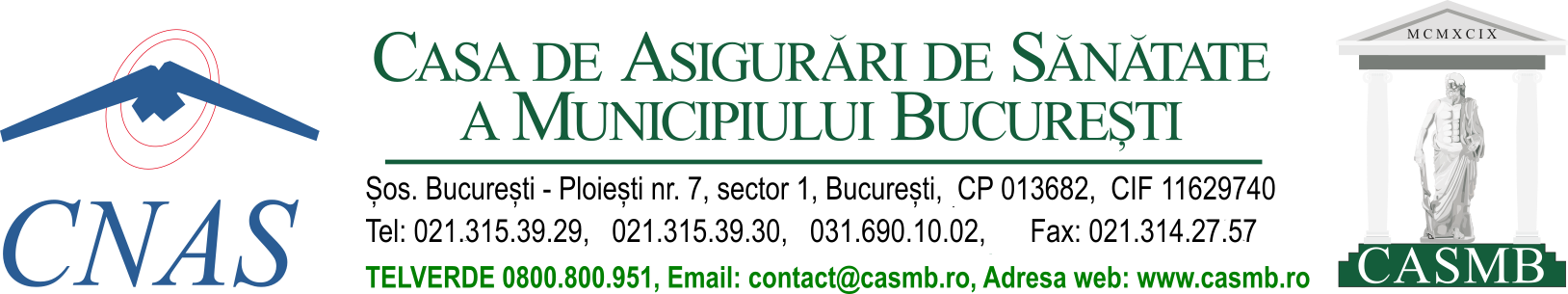 ASISTENȚA MEDICALĂ AMBULATORIE DE SPECIALITATE PENTRU SPECIALITĂȚILE CLINICE, ACUPUNCTURA, PLANIFICARE FAMILIALA SI INGRIJIRI PALIATIVEOPIS DOCUMENTE PENTRU ÎNCHEIEREA CONTRACTULUI  DIN  NOIEMBRIE 2020 	1. Cerere pentru încheierea contractului cu Casa de Asigurări de Sănătate a Municipiului Bucuresti conform modelului;2. Declaraţie reprezentant legal cf. model;3. Actul constitutiv actualizat al societatii;4. Codul de înregistrare fiscală - codul unic de înregistrare sau codul numeric personal – copia buletinului/cărţii de identitate, după caz;5. Contul deschis la Trezoreria Statului  sau la bancă, conform legii;6. Dovada asigurării de răspundere civilă în domeniul medical pentru furnizor, valabilă la data încheierii contractului, cu obligaţia furnizorului de a o reînnoi pe toată perioada derulării contractului, cu excepția cabinetelor medicale individuale și societăților cu răspundere limitată, cu un singur medic angajat;7.Autorizația sanitară de funcționare;8. Certificatul de Inregistrare în Registrul Unic al  Cabinetelor;9. Dovada de evaluare a furnizorului, valabilă la data încheierii contractului, cu obligaţia furnizorului de a o reînnoi pe toată perioada derulării contractului sau certificatul de acreditare A.N.M.C.S. / Adeverința de înscriere în procesul de acreditare A.N.M.C.S.;10. Copia buletinului/cărții de identitate pentru reprezentantul legal al furnizorului;11. Programul de activitate al furnizorului și punctului de lucru/punctului secundar de lucru după caz (Anexa 45); 12. Actul doveditor privind relaţia contractuală dintre furnizorul de servicii medicale clinice şi furnizorul de servicii de sănătate conexe actului medical, din care să reiasă şi calitatea de prestator de servicii în cabinetul de practică organizat conform Ordonanţei de urgenţă a Guvernului nr. 83/2000, aprobată cu modificări prin Legea nr. 598/2001, şi, după caz, conform Legii nr. 213/2004, cu modificările ulterioare; pentru psihologi se va solicita şi certificatul de înregistrare a furnizorului de servicii psihologice, conform Legii nr. 213/2004, cu modificările ulterioare;13. Actele doveditoare care să conţină: datele de identitate ale persoanelor care prestează servicii de sănătate conexe actului medical, avizul de liberă practică sau atestatul de liberă practică eliberat de Colegiul Psihologilor din România, după caz, programul de lucru şi tipul serviciilor conform prevederilor din norme;14. Tabel centralizator cu medicii, personalul care desfasoara servicii conexe ( psiholog, kinetoterapeut, logoped), personalul medico-sanitar care activează în fiecare punct de lucru (conform modelului ce se poate descărca de pe site-ul CASMB);15. Documentul prin care se atestă competența de îngrijiri paliative;PENTRU FIECARE MEDIC:  16. Copia buletinului/cărții de identitate;17. Certificat de membru al CMR pentru fiecare medic care își desfășoară activitatea la furnizor într-o formă prevăzută de lege și care urmează să fie înregistrat în contract și să funcționeze sub incidența acestuia, valabil la data încheierii contractului şi reînnoit  pe toată perioada derulării acestuia, document care se eliberează/avizează pe baza dovezii de asigurare de răspundere civilă în domeniul medical;18. Copie a documentului care atestă gradul profesional pentru medici;19. Copie a actului doveditor prin care medicul își exercită profesia la furnizor (contract de muncă/contract de colaborare);20. Adeverinţă eliberată de D.S.P. cu Codul de parafă;21. Formular date despre medic (program de lucru) - (conform modelului ce se poate descărca de pe site-ul   CASMB);22. Pentru medicii care au împlinit vârsta de pensionare (67 ani),  se va depune și avizul pozitiv obținut de la COMISIA DE AVIZARE A PRELUNGIRII ACTIVITĂȚII MEDICILOR DUPĂ IMPLINIREA VÂRSTEI DE PENSIONARE              PENTRU PERSONALUL MEDIU:23. Copia buletinului/cărții de identitate;24. Certificat  de membru al OAMGMAMR pentru asistentul medical/sora medicală/moaşa care își desfășoară activitatea la furnizor într-o formă prevăzută de lege, valabil la data încheierii contractului şi reînnoit  pe toată perioada derulării contractului, document care se eliberează / avizează și pe baza dovezii de asigurare de răspundere civilă în domeniul medical;25. Copie a actului doveditor prin care personalul medico-sanitar își exercită profesia la furnizor(contract de muncă/contract de colaborare);  26. Programul de activitate .Notă:Documentele necesare încheierii contractelor se transmit în format electronic asumate fiecare în parte prin semnătura electronică extinsă a reprezentantului legal al furnizorului, pe pagina http://www.cnas.ro/casmb/ meniul din stânga - Informaţii pentru Furnizori. Reprezentantul legal al furnizorului răspunde de realitatea şi exactitatea documentelor necesare încheierii contractelor.Medicii pentru a intra in relație contractuală cu casa de asigurări de sănătate trebuie să dețină semnătura electronică extinsă, potrivit prevederilor art. 212 din Anexa nr. 2 la HG nr. 140/2018